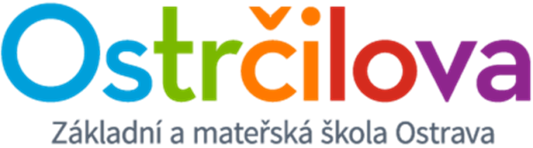 VÝPRAVA ZA LEDNÍM MEDVĚDEM14.3.2019 Děti se spolu s divadlem za dobrodružstvím!Tentokrát daleko na sever za                 LEDNÍM MEDVĚDEM  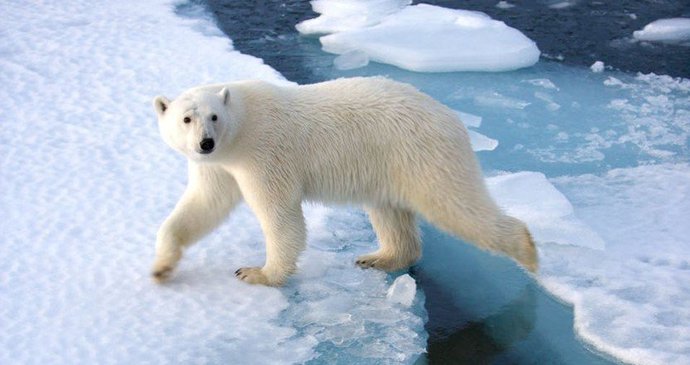 